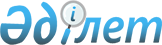 О планировании и финансировании работ по государственному геологическому изучению и охране недр, осуществляемых за счет средств республиканского бюджета
					
			Утративший силу
			
			
		
					Постановление Правительства Республики Казахстан от 7 мая 1996 г. N 571. Утратило силу - постановлением Правительства РК от 14 мая 2004 г. N 540 (P040540)



      В целях обеспечения государственного регулирования, планирования и финансирования работ по геологическому изучению и охране недр в Республике Казахстан Правительство Республики Казахстан постановляет: 



      1. Установить, что финансирование геологического изучения и охраны недр за счет средств республиканского бюджета ограничивается работами и затратами, имеющими общегосударственное значение (государственные закупки), к которым отнести: 



      региональные геолого-геофизические исследования, включая геологические, геофизические съемки масштаба 1:50000, прогноз землетрясений, гидрогеологические, инженерно-геологические, геоэкологические съемки масштаба 1:100000 и мельче, другие работы, направленные на общее изучение недр;<*> 



      создание и ведение мониторинга недр и недропользования; 



      научно-исследовательские, опытно-конструкторские, тематические работы общегосударственного характера, а также работы, связанные с созданием нормативно-правовой базы недропользования; 



      выплату единовременных государственных вознаграждений за открытие месторождений полезных ископаемых, имеющих общегосударственное значение, в порядке, определенном Правительством Республики Казахстан; 



      содержание территориальных управлений охраны и использования недр, Государственной комиссии по запасам и Главного управления минеральных ресурсов "Казгоснедра" при Министерстве геологии и охраны недр Республики Казахстан по работам, связанным с выполнением функций государственного управления и регулирования отношений по геологическому изучению недр. 



     Сноска. Абзац второй пункта 1 - с изменениями, внесенными постановлением Правительства Республики Казахстан от 15 августа 1996 года N 1015 
 P961015_ 
 . 



      2. Формирование и выполнение государственных закупок (работ, услуг) по работам, предусмотренным в пункте 1 настоящего постановления, осуществляется в порядке, определяемом настоящим постановлением. 



      3. Поиски, поисково-оценочные работы, разведка (предварительная, детальная), доразведка месторождений полезных ископаемых, все последующие работы, связанные с добычей полезных ископаемых, финансируются только за счет средств недропользователей. 



      4. Разрешить финансирование поисков, поисково-оценочных работ, разведки и подготовки к промышленному освоению месторождений полезных ископаемых, а также других видов работ, имеющих государственное значение, за счет средств республиканского бюджета только на основании специальных решений Правительства Республики Казахстан, с последующей компенсацией понесенных республиканским бюджетом затрат за счет недропользователей. 



      5. Поисковые, поисково-оценочные и разведочные работы, другие работы, не предусмотренные в пункте 1 настоящего постановления, завершить на выполненных стадиях до передачи их недропользователям на конкурсной основе для прохождения работ на основе проектного финансирования. 



      6. Определить Министерство геологии и охраны недр, Министерство экономики, Министерство финансов Республики Казахстан ответственными за государственное регулирование работ по геологическому изучению и охране недр, возложив на Министерство геологии и охраны недр Республики Казахстан: 



      разработку и обоснование структуры и объемов, по работам предусмотренным в пункте 1 настоящего постановления, на основе предложений и согласований с заинтересованными министерствами, государственными комитетами, иными центральными исполнительными органами; 



      обеспечение выполнения государственных закупок (работ, услуг) по работам, предусмотренным пунктом 1 настоящего постановления, путем размещения их на условиях конкурса между предприятиями и компаниями и, соответственно, приемку, оценку их выполнения и оплату. 



      7. Компетентным органам Правительства Республики Казахстан по заключению и исполнению контрактов с недропользователями, горнодобывающим и нефтегазодобывающим компаниям и предприятиям: 



      обеспечить заключение с геологическими организациями прямых договоров на проведение поисковых и разведочных работ, направленных на воспроизводство и развитие минерально-сырьевой базы; 



      совместно с Министерством геологии и охраны недр Республики Казахстан осуществить интеграцию геологических организаций в смежные отрасли добычи и переработки минерального сырья как вхождением в состав горнодобывающих и нефтегазодобывающих предприятий, так и преобразованием их в геолого-добывающие предприятия. 



      8. Министерствам, государственным комитетам, иным центральным исполнительным органам Республики Казахстан обеспечить пересмотр и отмену нормативных актов, противоречащих данному постановлению. 




    

Премьер-Министр




   Республики Казахстан


					© 2012. РГП на ПХВ «Институт законодательства и правовой информации Республики Казахстан» Министерства юстиции Республики Казахстан
				